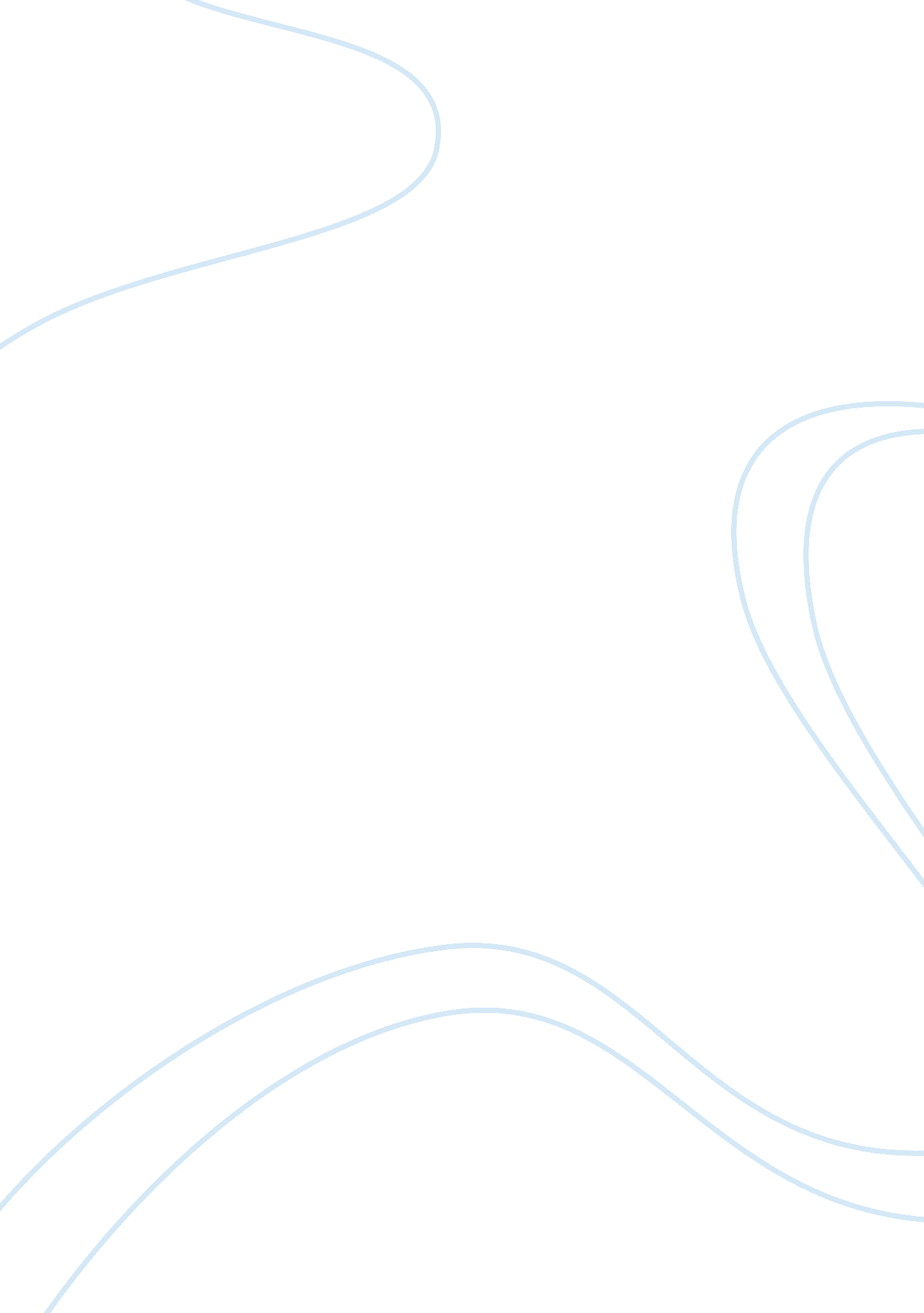 The endings of the filmsArt & Culture, Artists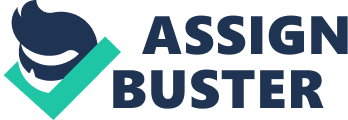 Endings of Two Days, One Night and the Kid with a Bike Two days, one night movie The plot of the movie is about human behavior inregards to the day to day lives of the people. The lead cast Sandra, a young married woman with a kid had just recovered from a psychological illness and was ready to return to work. Sandra had a coma due to a previous accident she had encountered which led to her depression. Sandra who was working at a solar company, realized she was being fired in an un atrocious manner. 
Her colleagues were straining to maintain her shift due to her absence. The employees had been promised to be paid bonuses in case they dismissed her through voting. However, her colleagues had been threatened to be sacked in case they failed to do so. Sandra decided to approach each one of them to secure her fate. Most of her friends’ preferred the bonus, but through her suffering and emotional character, she managed to secure her job. 
The kid with a bike 
The plot is about a troubled abandoned teenage boy by the name Cyril who was left by his father and was later forced to live in a foster home. After escaping from the house to look for his father and his lost bicycle, he coincidentally manhandles a young woman by the name Samanatha. Samanatha later discovers the boy was emotionally disturbed due to lack of parental love. She decides to care for him and even help him locate his father; but after finding him, his biological father rejects him. 
Faced by disbelief, Cyril cries uncontrollably showing different emotions like anger, emotional imbalance and total muteness. Samantha carried away by his troubles, decided to help him both emotionally and psychologically, despite numerous betrayal from Cyril. Cyril at different points neglected her and joined a gang group where he robbed a certain father and his son some money. They later avenged the incidence and nearly killed Cyril. Cyril with emotional guidance he got form Samantha, takes his bike and walks away without doing anything to them. 
Resolution 
There is no satisfying resolution between the two endings. In Two days, one night; Sandra worn the case by securing her job but her boss did not want her back. Her boss blackmailed her colleagues in order to sack her from work. In The kid with a bike, Cyril never died and even though there were suspicions to bury his whereabouts, he decided not to revenge and went away. 
Relationship 
In the two movies, the lead casts found themselves in involuntary situations where they are abandoned and left on their own, despite their psychological challenges. It shows how people suffer for the problems they found themselves in. The two lead casts are judged by their current turn of events instead of looking at their source of problems. These two events show how inhuman the current generation is and it depicts the same social challenges people face today. 